附件：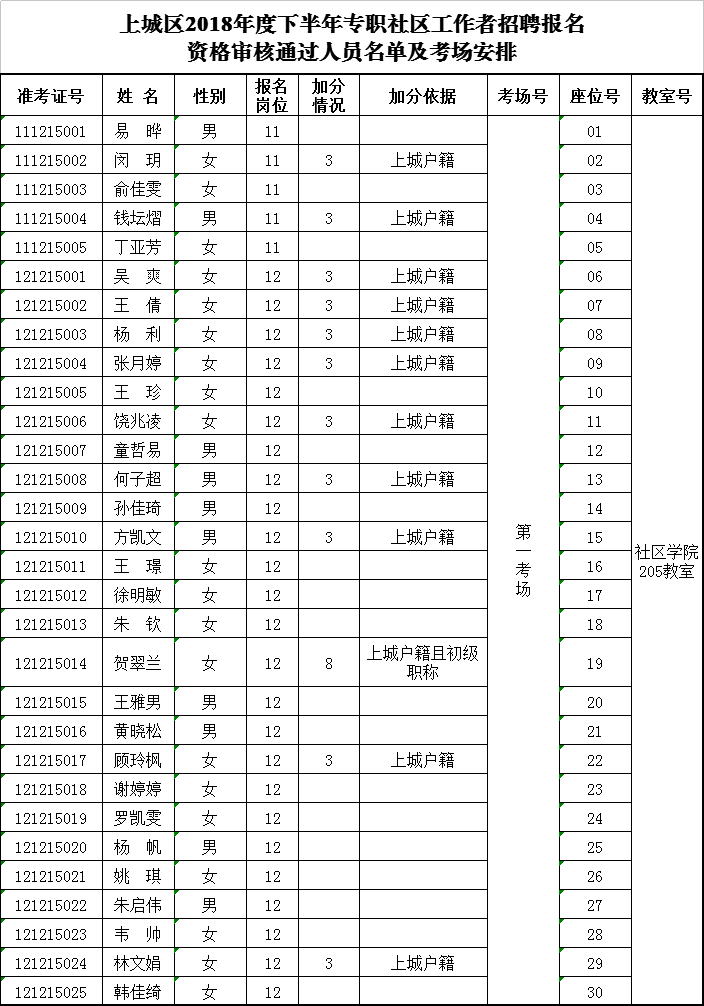 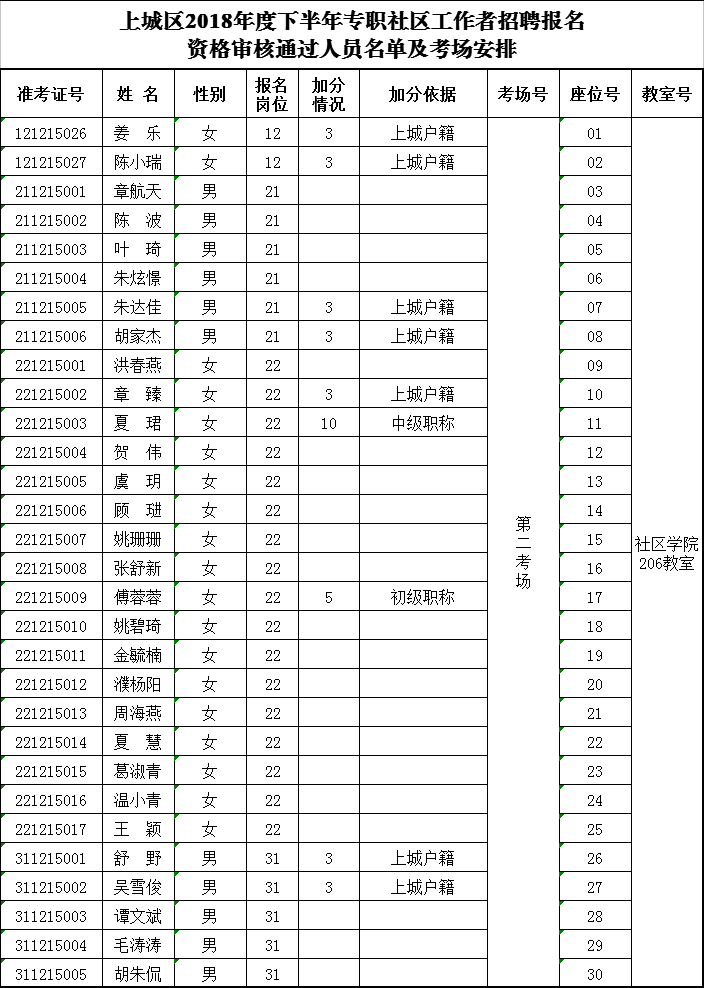 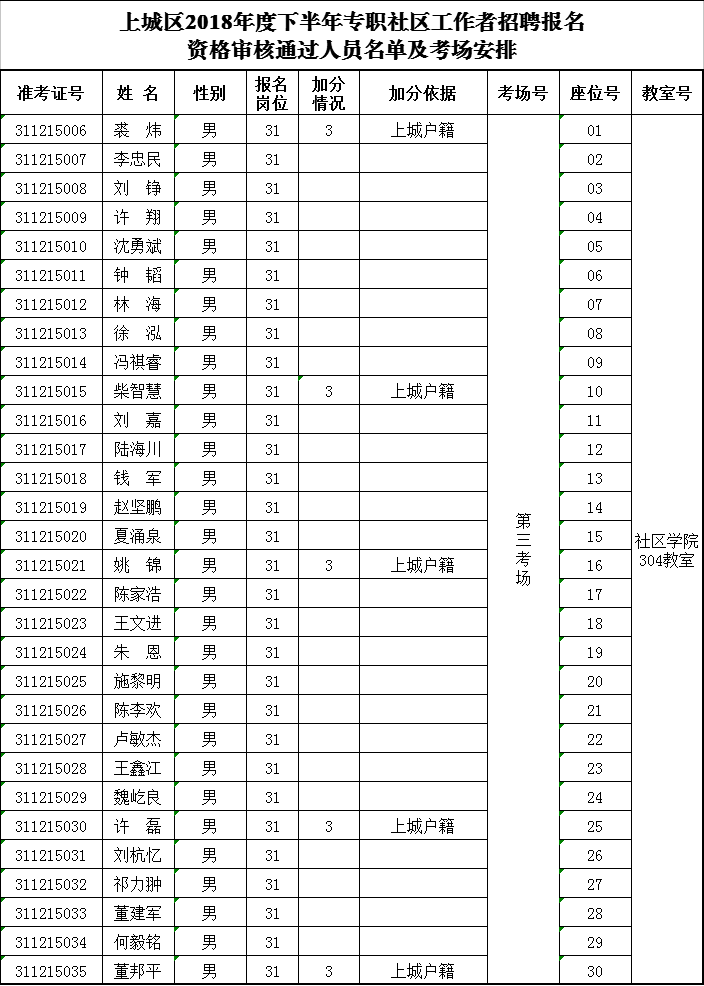 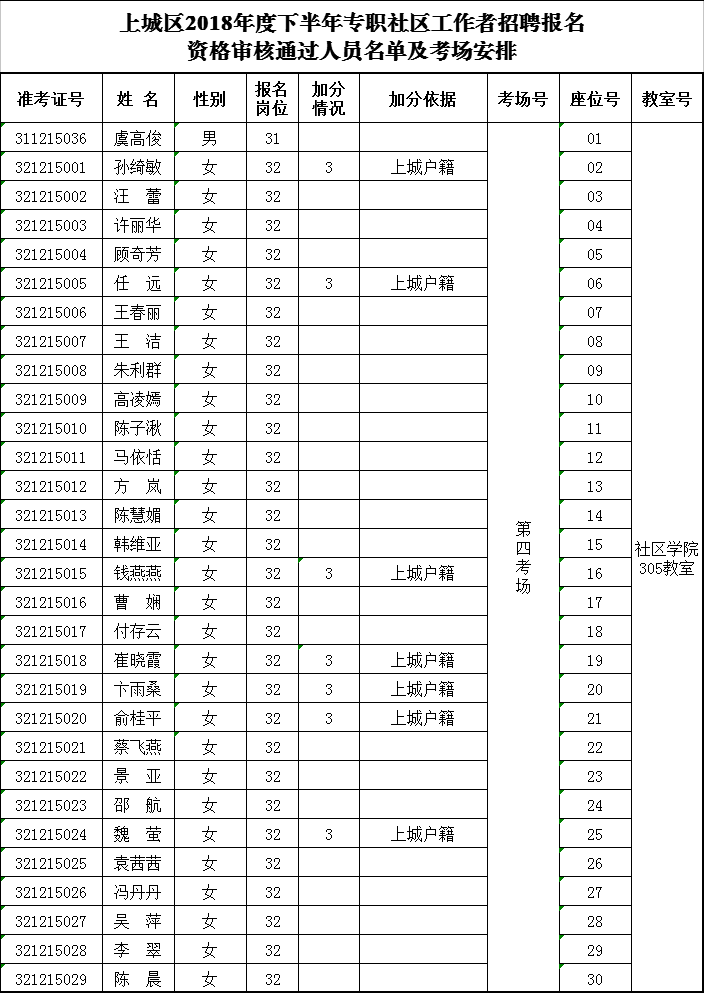 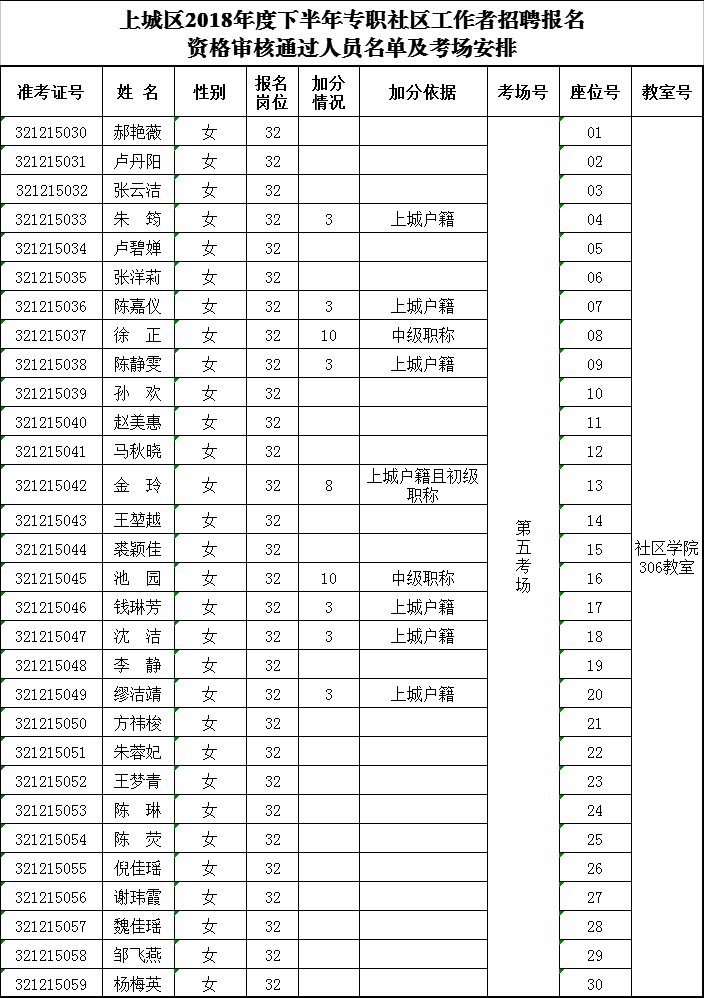 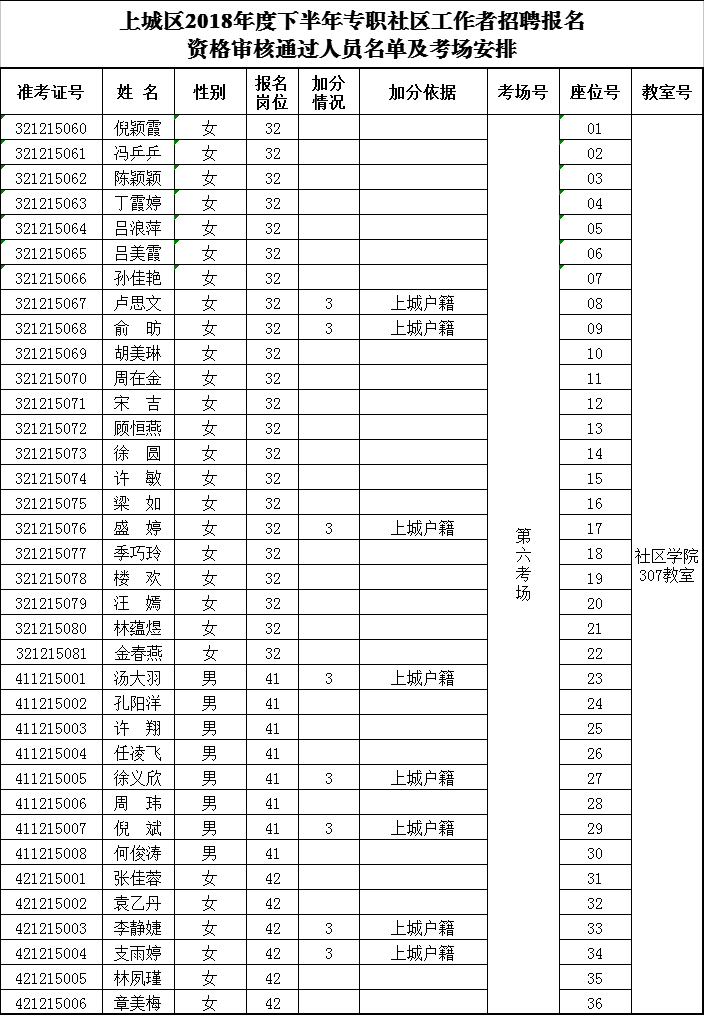 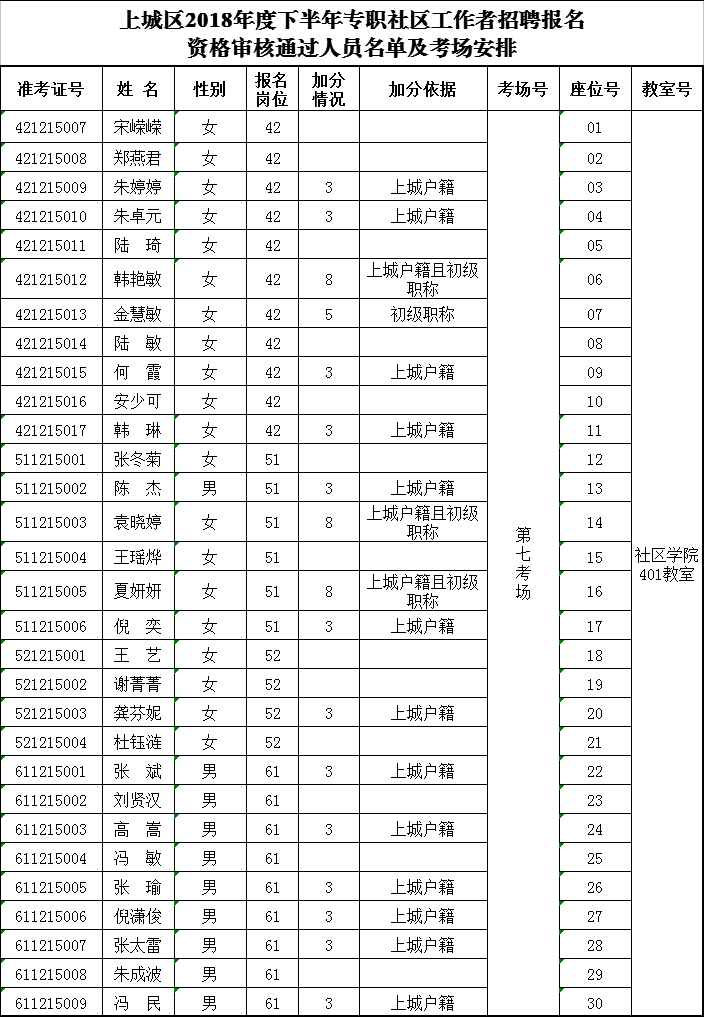 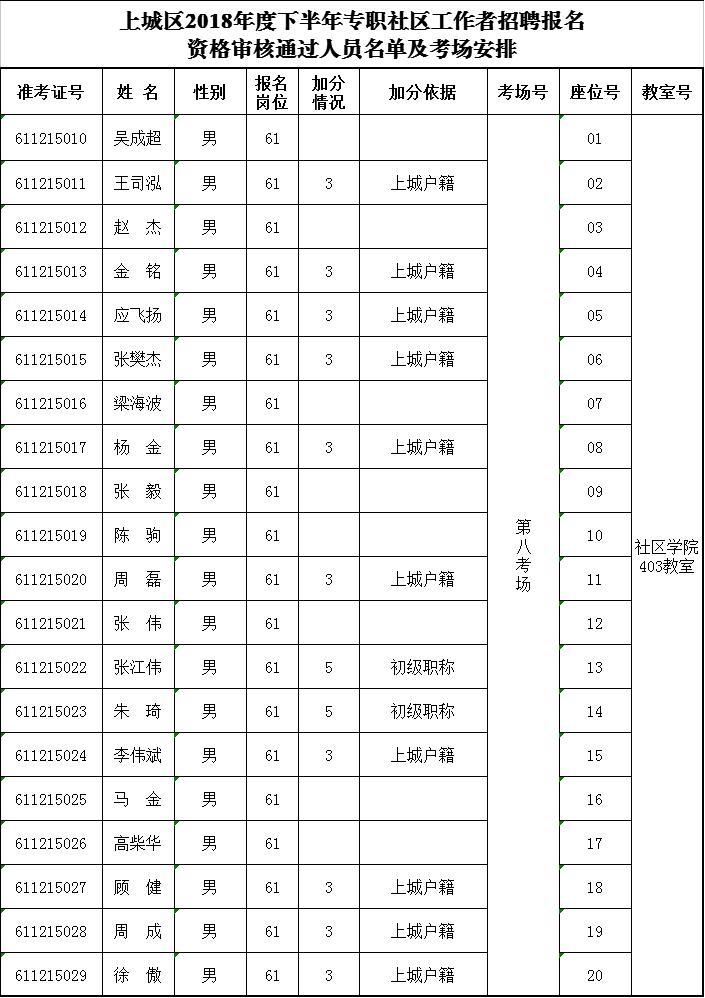 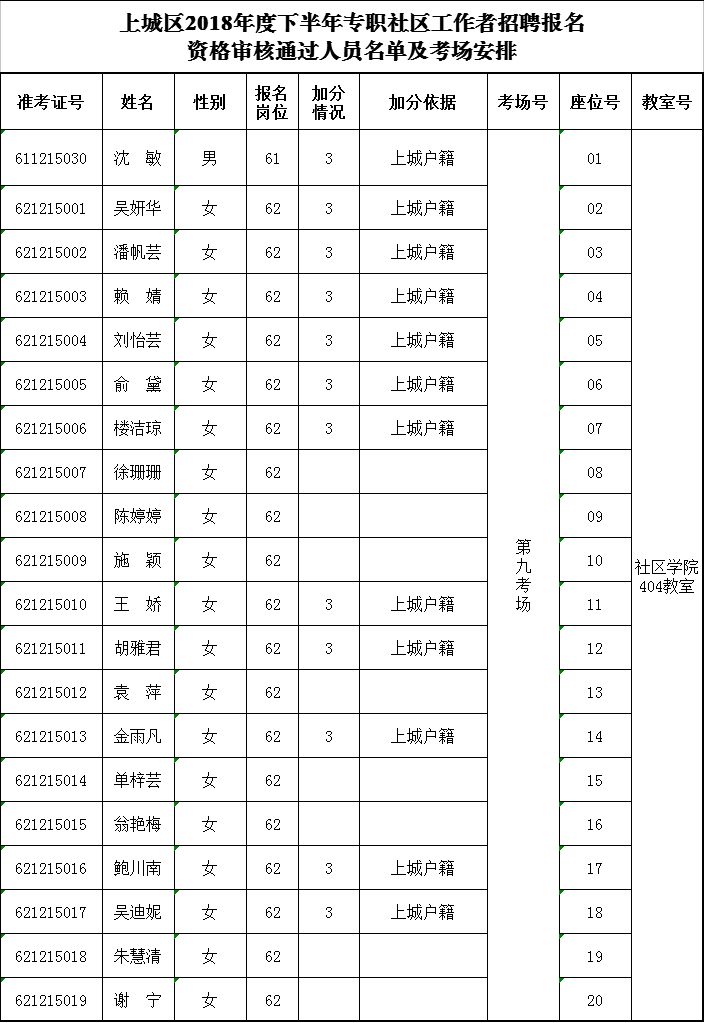 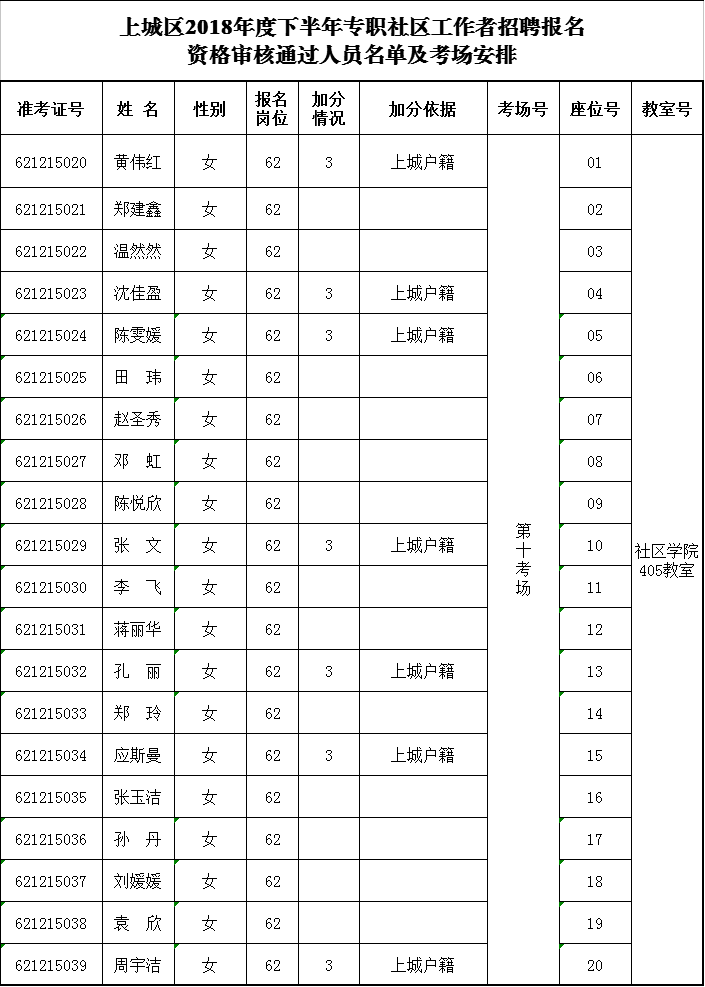 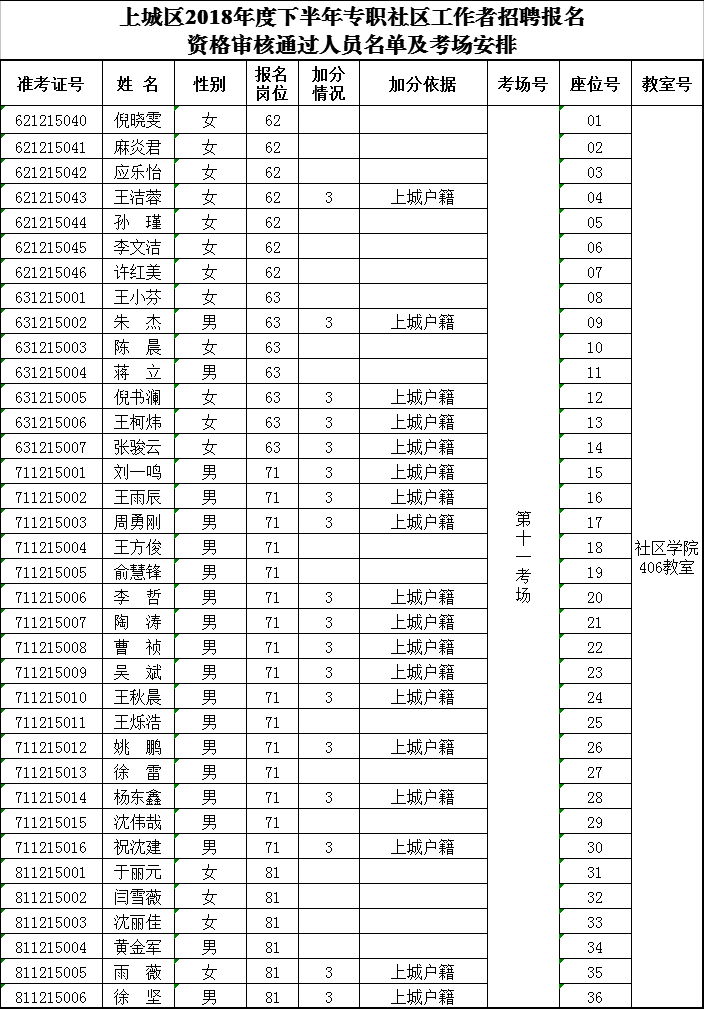 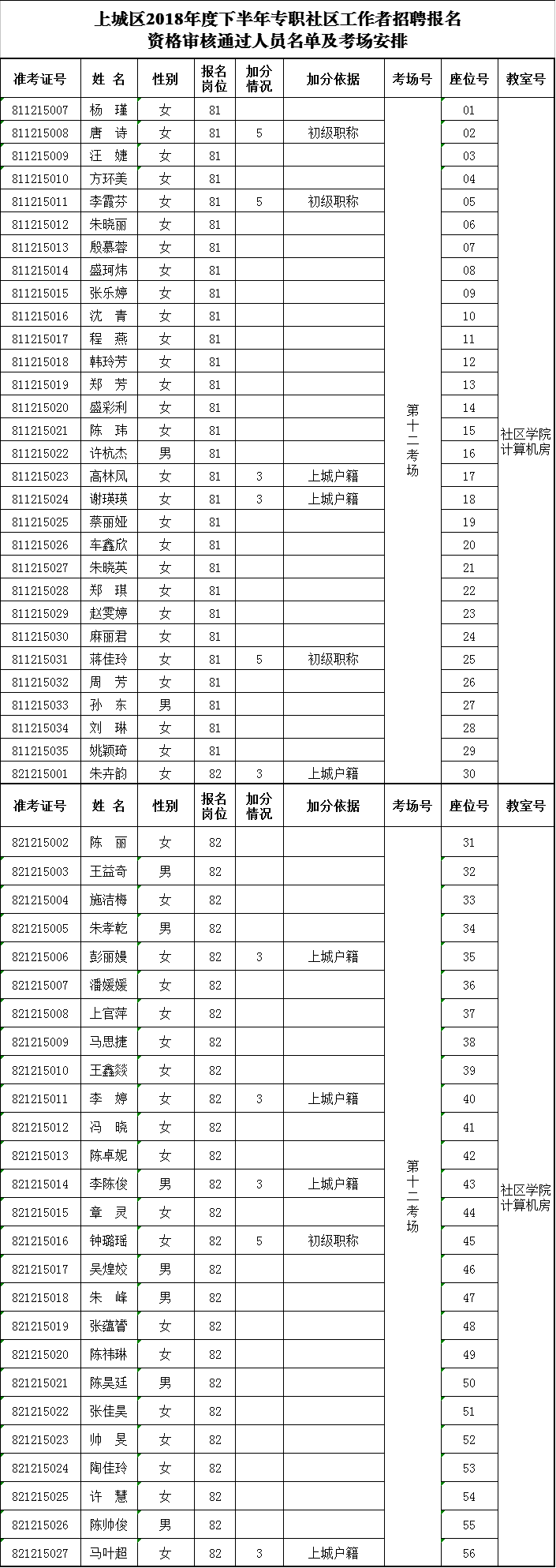 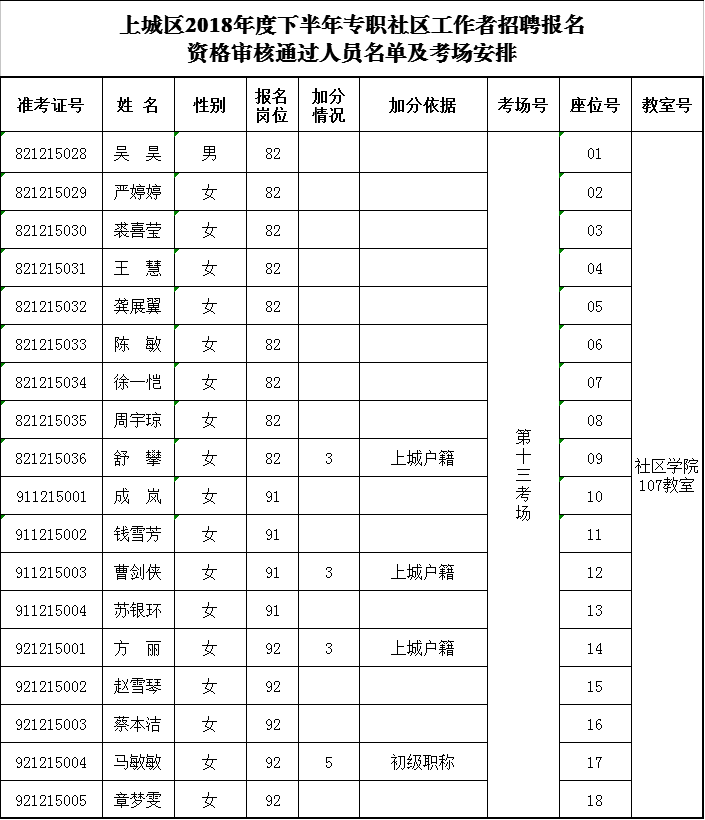 